PREFEITURA MUNICIPAL DE GETÚLIO VARGAS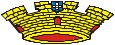 Av Firmino Girardello, 85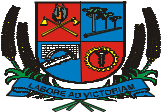 Getúlio Vargas - Rio grande do Sul - 99900-000Fone (54) 3341-1600	E-mail: administracao@pmgv.rs.gov.brSite: www.pmgv.rs.gov.brLEI Nº 5.826 DE 07 DE MAIO DE 2021Autoriza	o	Poder	Executivo	Municipal	aefetuar a contratação de 01 (um) Técnico deEnfermagem	em	caráter	temporário	deexcepcional interesse público.MAURICIO SOLIGO, Prefeito Municipal de Getúlio Vargas, Estado do Rio Grande doSul, faz saber que a Câmara Municipal de Vereadores aprovou e ele sanciona a promulga a seguinte Lei:Art. 1º Fica o Poder Executivo Municipal autorizado a efetuar a contratação temporária de excepcional interesse público, para o atendimento de serviços afetos a área da saúde, não suprível pela disponibilidade do quadro de pessoal, com base no artigo 37, inciso IX, da Constituição Federal e do artigo 236, I e art. 237, parágrafo único, da Lei Municipal nº 1.991/91, sendo 01 (um) Técnico de Enfermagem com carga horária semanal de 40 horas.Parágrafo único. O caráter emergencial da contratação decorre da falta de concurso público vigente com aprovados para o referido cargo, considerando ainda estar o concurso público suspenso, face o enfrentamento da pandemia causada pelo Covid-19.Art. 2º O contrato terá vigência pelo período de até 12 (doze) meses, podendo ser prorrogado por igual período, devendo ser rescindido antecipadamente, caso cesse a situação emergencial que o motivou.Art. 3º O contrato será de natureza administrativa, ficando assegurado o seguintesdireitos ao contratado:I - remuneração equivalente do cargo de provimento efetivo de Técnico de Enfermagem, integrante do Quadro de Provimento Efetivo do Município;- jornada de trabalho; repouso semanal remunerado; adicional de insalubridade (quando for o caso); gratificação natalina proporcional e vale alimentação ;III - férias proporcionais, ao término do contrato;IV - inscrição no sistema oficial de previdência social.Art. 4º As despesas decorrentes da aplicação desta Lei correrão por conta de dotação orçamentária específica.Art. 5º Esta Lei entrará em vigor na data de sua publicação.PREFEITURA MUNICIPAL DE GETÚLIO VARGAS, 07 de maio de 2021.MAURICIO SOLIGO,Prefeito Municipal.Registre-se e Publique-se.JÉSSICA LUANA DE OLIVEIRA,Secretário de Administração em substituição.Esta Lei foi afixada no Mural da Prefeitura, onde são divulgados os atosPREFEITURA MUNICIPAL DE GETÚLIO VARGAS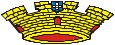 Av Firmino Girardello, 85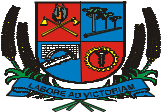 Getúlio Vargas - Rio grande do Sul - 99900-000Fone (54) 3341-1600	E-mail: administracao@pmgv.rs.gov.brSite: www.pmgv.rs.gov.broficiais, por 15 dias a contar de 10/05/2021.Projeto de Lei nº  069/2021 – Exposição de MotivosGetúlio Vargas, 04 de maio de 2021.Senhor Presidente,Enviamos pelo presente, projeto de lei que autoriza contratação de 01 (um) Técnico de Enfermagem em caráter temporário de excepcional interesse público para atender o Programa de Estratégia Saúde da Família.A contratação de Técnico de Enfermagem, com carga horária semanal de 40 horas, dá-se pela necessidade, bem como a falta de concurso público vigente com aprovados para o cargo, estando a realização de concurso público suspensa face o enfrentamento da pandemia causada pelo Covid-19.O contrato terá vigência pelo período de até 12 (doze) meses, podendo ser prorrogado por igual período, devendo ser rescindido antecipadamente, caso cessem as situações emergenciais que os motivaram.A contratação será feita utilizando-se como critério a ordem da lista de classificação do Processo Seletivo nº 143/2020. Segue anexo parecer e impacto financeiro.Contando com a aprovação dos Nobres Vereadores, desde já manifestamos nosso apreço e consideração.Atenciosamente,MAURICIO SOLIGO,Prefeito Municipal.PREFEITURA MUNICIPAL DE GETÚLIO VARGAS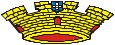 Av Firmino Girardello, 85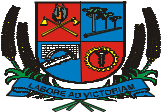 Getúlio Vargas - Rio grande do Sul - 99900-000Fone (54) 3341-1600	E-mail: administracao@pmgv.rs.gov.brSite: www.pmgv.rs.gov.brPrezado PresidenteJEFERSON WILIAN KARPINSKIPresidente da Câmara Municipal de VereadoresNesta.